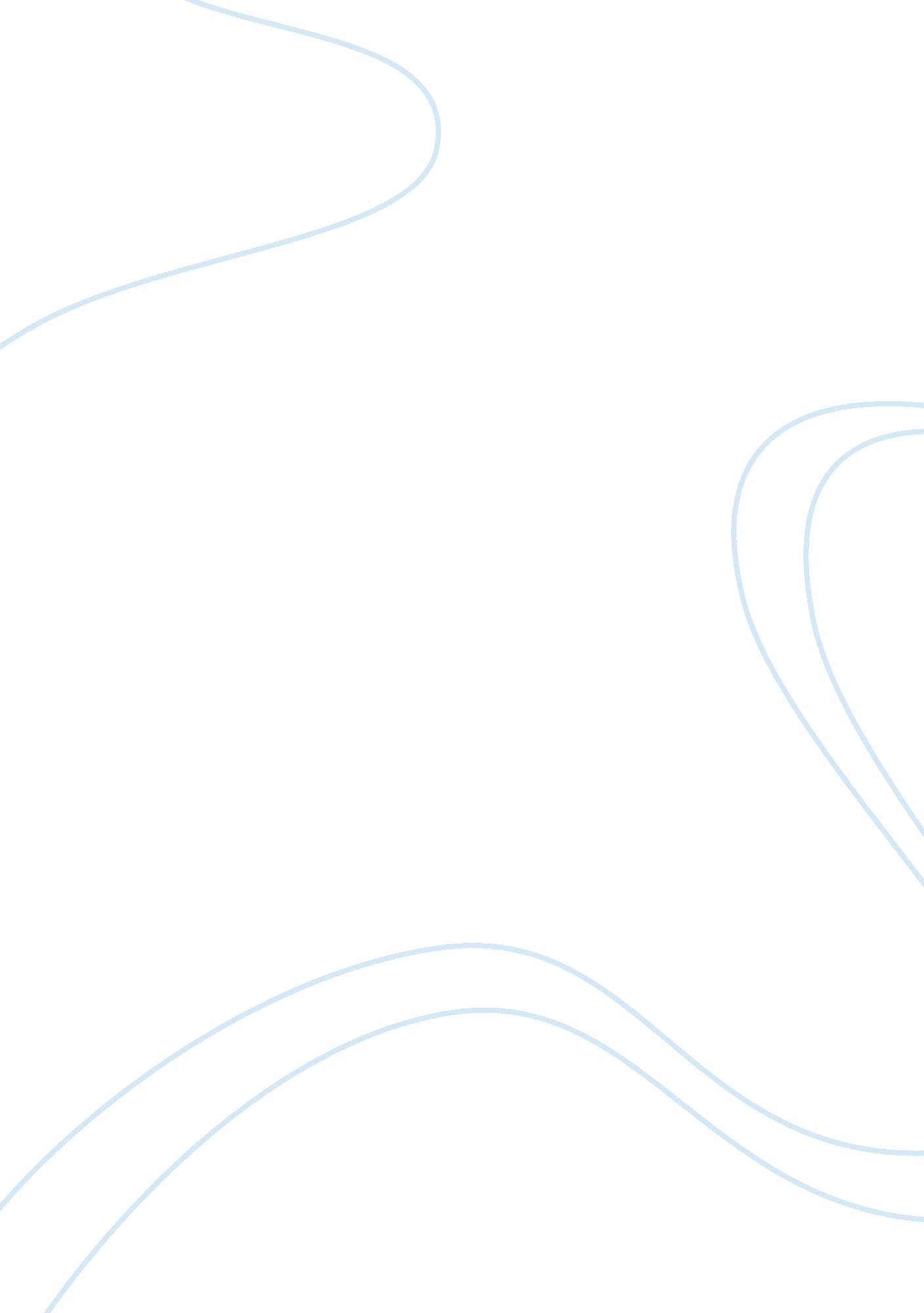 TardiesBusiness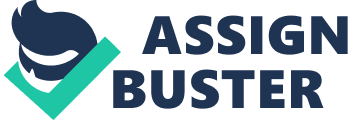 I don’t think kids should get in trouble for tardiness. Its retarded. If you’re standing in the door way when the bell rings and count you tardy. Then that’s not even reasonable. You’re at the teachers classroom, and the last time I checked, the door was a part of the classroom that they want you to get to so badly.. What’s the big deal if your one minute late? The actual teaching doesn’t even begin until 2 or 3 minutes after the TARDY bell rings. Yet you do get in trouble because you’re not there for the useless waste of time that’s the first 2 or 3 minutes. It’s not our fault that they only give us a couple of minutes to get from one side of the school to the other not to mention some of the kids have lockers that might be in the complete opposite direction Just spitballin here, but maybe if they let us carry bags around the wouldn’t have to be wasting their time writing referrals or detentions or in school suspension papers. There just not thinking, I know that sounds stupid because I’m the kid and there the adults but it’s my opinion and I’m sure plenty of people would agree with me. 